Publicado en  el 25/03/2014 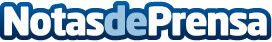 El Museo Reina Sofía y la Casa Encendida y el Museo Reina Sofía acogen a la artista Simone FortiDatos de contacto:Museo Reina Sofía Nota de prensa publicada en: https://www.notasdeprensa.es/el-museo-reina-sofia-y-la-casa-encendida-y-el_1 Categorias: Artes Visuales http://www.notasdeprensa.es